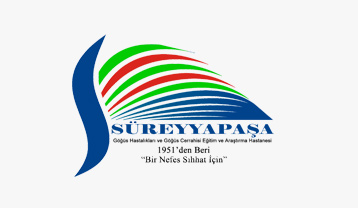 ARAŞTIRMANIN YAPILACAĞI KURUM ADISayı	: Konu	:Araştırma İzni									     TarihSAĞLIK BİLİMLERİ ÜNİVERSİTESİ TIP FAKÜLTESİ SÜREYYAPAŞA GÖĞÜS HASTALIKLARI VE GÖĞÜS CERRAHİSİ EAHKlinik Araştırmalar Etik Kurulu Başkanlığına----------------------------- adlı kişinin  …………………… isimli araştırmayı kurumumuzda  yapmasında herhangi bir sakınca bulunmamakta bilgimiz dahilinde çalışmasını yürütmektedir.Bilgilerinize arz/rica ederim.	İMZA                                                                 Başhekim/ Eğitim SorumlusuNOT: Araştırmnın yapılacağı kurumdan alınacak örnek yazıdır.